                                                    ГОАОУ  «ЦОРиО»                           Урок- беседа в 8 классе «Береги электроэнергию  и природные ресурсы»                                                 Разработала и провела воспитатель                                                  Ненахова Марина Георгиевна                                                      Октябрь 2020гЦель: познакомить учащихся с основными способами энергосбережения в повседневной жизни.Задачи:- помочь школьникам осознать важность экологии, как науки;- научить бережно обращаться с ресурсами Земли;- формировать бережное отношение к энергоресурсам и бытовой технике.-Стимулировать внедрение культуры  энергосбережения в семье;- содействовать развитию умения рассчитывать количество потребленной электроэнергии и её стоимость.- Способствовать развитию аналитического мышления, расширению кругозора;- формировать умения выполнять операции анализа, способность наблюдать, делать выводы. На доске висит плакат «Экономия электроэнергии и природных ресурсов» -11 ноября 2020 международный день энергосбережения. Учреждён в 2008г. участниками международного школьного проекта SPARE по использованию природных ресурсов и энергии. Появление разнообразной бытовой техники, гаджетов, оргтехники, всеобщая компьютеризация подняли средний уровень потребления энергии населением. Такой процесс исчерпывает природные ресурсы, загрязняет окружающую среду. Этот международный праздник учрежден, чтобы привлечь внимание общественности и властей к рациональному использованию природных ресурсов и развитию возобновляемых источников энергии. В этот день по традиции проходят семинары, конференции, лекции, акции, выставки, тематические часы в образовательных учреждениях. Энергосбережение является одной из самых актуальных мировых проблем, её необходимо решать в самые кратчайшие сроки.Что же такое энергосбережение?- Это не только сэкономленные деньги семейного бюджета, но  и забота о тех, кому предстоит жить дальше на нашей планете Земля.2. Просмотр ролика «Экология и энергосбережение» #ВместеЯрчеБеседа: -Что такое экология? (Наука о взаимодействии живых организмов и их сообществ между собой)-Назовите простые действия, которые могут улучшить экологию? (Сдавать макулатуру, сократить использование воды, сортировать мусор, экономить электроэнергию…)-Зачем необходимо экономить электроэнергию?-Как это связано с загрязнением окружающей среды?-Какие природные ресурсы вы знаете?3.-Следующее задание было у вас домашним. Оно называется «Экономить - это просто»(Дети  зачитывают различные способы экономии)4. -Сейчас мы с вами оформим плакат «Полезные советы». У вас приготовлены заготовки-кружки, где вы уже написали свои советы по энергосбережению. (Дети выходят  по очереди, читают и наклеивают кружки на плакат)5. (Можно детям предложить следующие правила)Экономия теплаНаша страна северная и утеплять свое жилище - нормальное явление. Есть несколько простых способов утепления:Заделка щелей в оконных рамах и дверных проемах. Результат - повышение температуры воздуха в помещении на 1-2 градуса.Уплотнение притвора окон и дверей. Результат - повышение температуры внутри помещения на 1-3 градуса.Установка новых пластиковых или деревянных окон с многокамерными стеклопакетами. Результат - повышение температуры в помещении на 2-5 градусов и снижение уровня уличного шума.Установка второй двери на входе в квартиру (дом). Результат - повышение температуры в помещении на 1-2 градуса, снижение уровня внешнего шума и загазованности.Установка теплоотражающего экрана (или алюминиевой фольги) на стену за радиатор отопления. Результат - повышение температуры в помещении на 1 градус.Старайтесь не закрывать радиаторы плотными шторами, экранами, мебелью - тепло будет эффективнее распределяться в помещении.Закрывайте шторы на ночь. Это помогает сохранить тепло в доме.Замените чугунные радиаторы на алюминиевые. Теплоотдача этих радиаторов на 40-50% выше. Остекление балкона или лоджии эквивалентно установке дополнительного окна. Это на 10 градусов выше, чем на улице в сильный мороз.Экономия электрической энергииЗамените обычные лампы накаливания на энергосберегающие люминисцентные. Срок их службы в 6 раз больше лампы накаливания, потребление ниже в 5 раз. За время эксплуатации лампочка окупает себя 8-10 раз.Применяйте местные светильники когда нет необходимости в общем освещении.Возьмите за правило выходя из комнаты гасить свет.Отключайте устройства, телевизоры, видеомагнитофоны, музыкальные центры длительное время находящиеся в режиме ожидания. Применяйте технику класса энергоэффективности не ниже А. Такая техника, как правило, современнее и лучше по характеристикам.Не устанавливайте холодильник рядом с газовой плитой или радиатором отопления. Это увеличивает расход энергии холодильником на 20-30%Охлаждайте до комнатной температуры продукты перед их помещением в холодильник.Не забывайте чаще размораживать холодильник. Не закрывайте радиатор холодильника, оставляйте зазор между стеной помещения и задей стенкой холодильника, чтобы она могла свободно охлаждаться.Не включайте плиту заранее и выключайте плиту несколько раньше, чем необходимо для полного приготовления блюда.Кипятите в электрическом чайнике столько воды, сколько хотите использовать.Применяйте светлые тона при оформлении стен квартиры. Светлые стены, светлые шторы, чистые окна, разумное количество цветов сокращают затраты на освещение на 10-15%.Записывайте показания электросчетчиков и анализируйте каким образом можно сократить потребление.В некоторых домах компьютер держат включенным постоянно. Выключайте его или переводите в спящий режим, если нет необходимости в его постоянной работе.  Эффективнее для таких целей использовать ноутбук или компьютер с пониженным энергопотреблением (процессоры семейства Atom).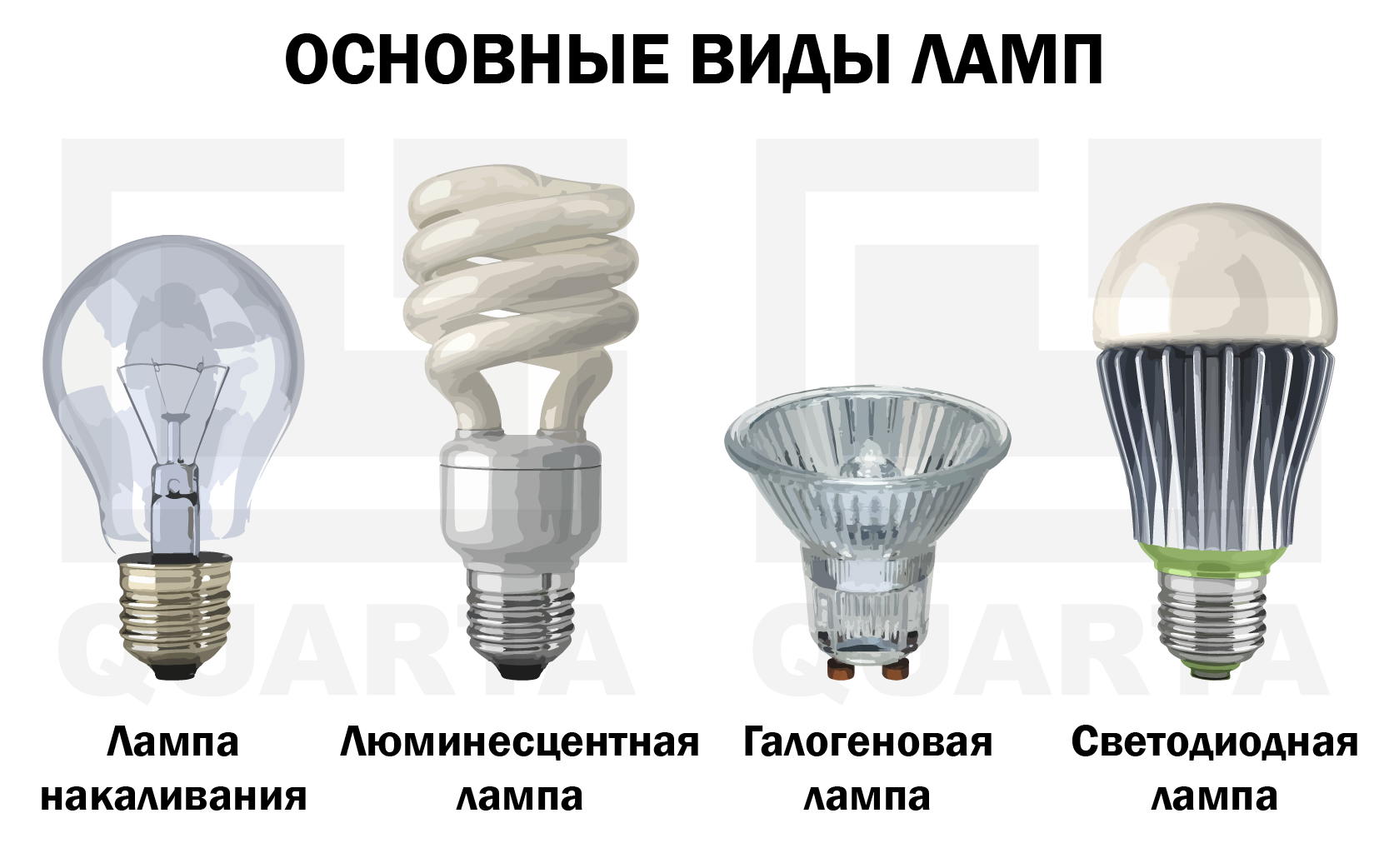 6.-Ребята, я хочу вам показать и рассказать какие бывают лампочки. Сейчас люди стали переходить на энергосберегающие. Почему? (ответы детей)                                                     -Я предлагаю вам сейчас самим убедиться насколько выгоднее энергосберегающие лампочки, чем обычная лампа накаливания. Давайте с вами рассчитаем, сколько нам надо заплатить по квитанции за потребление электроэнергии. ( Педагог показывает квитанцию об уплате).                                                                                                      –Я использовала в этом месяце 100 КВТ. 1 квт стоит 4 руб. Сколько я заплачу? (400руб.). Это, если я буду использовать обычную лампочку. Но мы с вами заинтересованы платить поменьше. Давайте возьмём светодиодную лампочку, например. Я вам сказала, что потребление её ниже в 5 раз. Значит сколько мы энергии потратим? (20 квт) –Правильно. И заплатим:(20квт х на 4руб.=80 руб.)                                   -Мы доказали, что энергосберегающие лампы выгоднее и экономнее.7. Педагог приводит наглядный пример, как правильно пользоваться электроплитой.    Выходят 2 учащихся  и 1 эксперт, который смотрит за выполнением задания.                                                                                                                                       –На столе представьте 3 конфорки (3 круга из картона разного диаметра). Нужно правильно  поставить на них сковороду и кастрюлю. (дети расставляют посуду. Диаметр посуды должен соответствовать диаметру плиты.Эксперт-ребёнок подводит итог, кто из них справился с заданием)8. Игра на смекалку и сообразительность «Заморочки из бочки»ВОПРОСЫ-Как лучше открыть широко окно на 15 мин. или  чуть приоткрыть надолго? -На что расходуется электороэнергия в быту? (освещение,-30%; Электробытовые приборы (какие знаете?), -40%; приготовление пищи-12%.-Можно ли ставить горячие блюда, например горячую.кастрюлю, в холодильник? (нет)-В чайник  сразу много воды наливать и потом подогревать?(необходимое количество)- Какие плиты считаются энергосберегающими: или электроплиты с обычными конфорками? ( стеклокерамические)-Можно ли выключать электроплиту, если блюдо не довели до готовности? (да)-Какой диаметр должен быть у дна посуды по сравнению с конфоркой? (одинаковый)-При варке в кастрюле полная мощность всегда важна? (нет)До какого времени?(как закипела)-Почему рекомендуют убирать накипь в чайнике?_Наш урок по энергосбережению подошёл к концу. Я надеюсь, знания и советы, которые вы здесь услышали пригодятся вам в жизни. И вы сами можете их порекомендовать своим родителям и друзьям, чтобы позаботиться о нашей планете и её природных ресурсах.